БІЛОЦЕРКІВСЬКА МІСЬКА РАДАКИЇВСЬКОЇ ОБЛАСТІВИКОНАВЧИЙ КОМІТЕТР І Ш Е Н Н Явід 23 травня  2017 року                         м. Біла Церква                                               № 168Про внесення змін до додатку № 1 до рішення виконавчого комітету міської ради від 27 вересня 2016 року № 408 «Про затвердження нового складу і Положення про тендерний комітет при виконавчому комітеті міської ради та про визначення уповноваженої особи при виконавчому комітеті міської ради з питань організації та проведення допорогових закупівель»Розглянувши подання управління економіки міської ради, в зв’язку з кадровими змінами в структурних підрозділах виконавчого комітету міської ради та  Білоцерківської міської ради, відповідно до Закону України «Про місцеве самоврядування в Україні», ст. 11 Закону України «Про публічні закупівлі», виконавчий комітет міської ради вирішив:Внести зміни до додатку № 1 рішення виконавчого комітету міської ради від 27 вересня 2016 року № 408 «Про затвердження нового складу і Положення про тендерний комітет при виконавчому комітеті міської ради та про визначення уповноваженої особи при виконавчому комітеті міської ради з питань організації та проведення допорогових закупівель» та затвердити склад тендерного комітету при виконавчому комітеті міської ради в новій редакції, що додається.Вважати таким, що втратив чинність додаток 1 до рішення виконавчого комітету міської ради від 27 вересня 2016 року № 408 «Про затвердження нового складу і Положення про тендерний комітет при виконавчому комітеті міської ради та про визначення уповноваженої особи при виконавчому комітеті міської ради з питань організації та проведення допорогових закупівель».3. Контроль за виконанням даного рішення покласти на заступника міського голови Новогребельську І. В.Міський голова                                                                         Г. А. ДикийДодаток 1 до рішення виконавчого комітету міської радивід 23 травня 2017 року № 168С К Л А Дтендерного комiтету при виконавчому комітету Білоцерківської міської радиЧлени комітету:Керуючий справами виконавчого комітету міської ради                                                М. С. Свірський                                    НОВОГРЕБЕЛЬСЬКАІнна Володимирівна- голова тендерного комітету, заступник міського головиГЕРАЩЕНКОАльона Петрівна- начальник відділу правового забезпечення роботи міської ради та її виконавчих органів юридичного управління міської ради;КАРПЕНКООлена Олександрівна- начальник управління економіки  міської ради;КОВАЛЬОльга Михайлівна- головний спеціаліст відділу кадрової роботи та з питань служби в органах місцевого самоврядування і нагород;КОПАНИЦЯВалентина Григорівна- начальник відділу бухгалтерії – головний бухгалтер виконавчого комітету міської ради;ОРЕЛЮлія Миколаївна- головний спеціаліст відділу аналізу і прогнозів соціально-економічного розвитку міста управління економіки міської ради;ШАПОВАЛОлена Миколаївна- начальник відділу з питань розвитку підприємництва та інвестицій управління економіки  міської ради.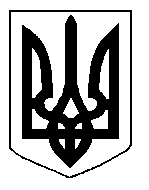 